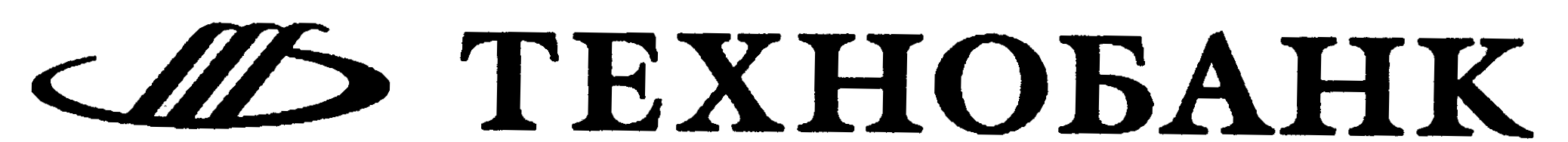 АНКЕТА НА ТРУДОУСТРОЙСТВОУважаемый кандидат, внимательно ознакомьтесь с правилами заполнения анкеты.Обязательно к заполнению!ДАЮ СОГЛАСИЕ НА ОБРАБОТКУ ПЕРСОНАЛЬНЫХ ДАННЫХ, В РАМКАХ ЗАКОНА РЕСПУБЛИКИ БЕЛАРУСЬ от 7 мая 2021 г. N 99-З «О ЗАЩИТЕ ПЕРСОНАЛЬНЫХ ДАННЫХ» ____________________________                                                                                                                                                                 (согласен, не согласен)    В случае отсутствия отметки (согласия либо, несогласия), анкета рассматриваться не будет.Мы гарантируем Вам сохранность изложенных Вами сведений, и не будем использовать их в других целях, кроме как для взаимовыгодного сотрудничества.С Вашего согласия анкета может быть включена в банк резюме для рассмотрения на другие вакансии.ЛИЧНЫЕ ДАННЫЕ Укажите, если Вам приходилось менять  ФИО  (все изменения).  Когда и в связи с чем?Отношение к воинской обязанностиЖилищные условия: Ваши близкие родственники (жена / муж, отец, мать, братья, сестры, дети):ОБРАЗОВАНИЕ. ЗНАНИЯ И НАВЫКИ.В каких высших и средних специальных учебных заведениях Вы учились или учитесь (все названия укажите без сокращений)Дополнительное образование: курсы, стажировки, семинары, тренинги и т.д. Наличие учёной степени, учёного званияНаличие удостоверения водителяПРОФЕССИОНАЛЬНАЯ ДЕЯТЕЛЬНОСТЬНачиная с ПОСЛЕДНЕГО места работы, укажите реальный профессиональный опыт (в том числе, без записи в трудовой книжке).1.2.3.Лица, которые могут Вам дать  рекомендацииДОПОЛНИТЕЛЬНЫЕ СВЕДЕНИЯНастоящей подписью удостоверяю правдивость и полноту ответов на предложенные мне вопросы.  Против проверки сообщенных мною сведений   не возражаю.Информация для кандидата:Предоставленная Вами информация считается конфиденциальной и не может быть передана третьим лицам без Вашего согласования.Банк оставляет за собой право проверить достоверность представленной  Вами информации.Неверно представленная информация может быть причиной отказа в трудоустройстве.ВАКАНСИЯДАТА ЗАПОЛНЕНИЯКогда Вы готовы приступить к работе? __________________На какую оплату труда Вы претендуете:____________________УКАЖИТЕ  ИСТОЧНИК  ИНФОРМАЦИИ  О  ВАКАНСИИКогда Вы готовы приступить к работе? __________________На какую оплату труда Вы претендуете:____________________УКАЖИТЕ  ИСТОЧНИК  ИНФОРМАЦИИ  О  ВАКАНСИИКогда Вы готовы приступить к работе? __________________На какую оплату труда Вы претендуете:____________________УКАЖИТЕ  ИСТОЧНИК  ИНФОРМАЦИИ  О  ВАКАНСИИКогда Вы готовы приступить к работе? __________________На какую оплату труда Вы претендуете:____________________УКАЖИТЕ  ИСТОЧНИК  ИНФОРМАЦИИ  О  ВАКАНСИИКогда Вы готовы приступить к работе? __________________На какую оплату труда Вы претендуете:____________________УКАЖИТЕ  ИСТОЧНИК  ИНФОРМАЦИИ  О  ВАКАНСИИЗнакомые, работающие в Компании (укажите ФИО)Знакомые, работающие в Компании (укажите ФИО)Объявление на сайте (укажите, какой)Объявление на сайте (укажите, какой)Объявление в газете (укажите, в какой именно)Объявление в газете (укажите, в какой именно)Кадровое агентство (укажите, какое)Кадровое агентство (укажите, какое)Другое  (укажите, иной источник)Другое  (укажите, иной источник)ФамилияИмяОтчествоВозрастДата рожденияМесто рожденияСемейное положениеСемейное положениеКол-во и возраст детейПаспорт, вид на жительствоГражданствоНаличие свидетельства государственного социального страхования, №Не военнообязанный(основание)Приписное свидетельство (номер, кем выдано)Военный билет (номер, кем выдан)Удостоверение офицера (номер, кем выдано)Собственная жилплощадь (квартира, дом)Аренда жильяПроживание с родственникамиОбщежитиеАдрес постоянной регистрацииАдрес фактического места проживанияместа проживаниядомашний телефон, время для звонкамобильный телефон, время для звонкарабочий телефон, время для звонкадомашний телефон, время для звонкамобильный телефон, время для звонкарабочий телефон, время для звонкаe-mailSkypeСтепень родстваФ.И.О.(полностью)Дата рожденияАдрес постоянной регистрации / проживанияМесто работы, должностьГодпоступленияГодокончанияНаименование учебного заведенияФормаобученияФакультетСпециальностьСредний баллЗнание иностранных языковЗнание иностранных языковЗнание иностранных языковНавыки работы на компьютереНавыки работы на компьютереУкажите языкУровень владенияУровень владенияПрограммные продуктыУровень владенияУкажите языкустнописьменноПрограммные продуктыУровень владенияMS WordMS ExcelMS OutlookДополнительные навыкиВ/у(есть /нет)КатегорииСтаж вожденияМодельГод выпускаГос. номерМожете ли использовать машину для работы (да, нет)Название организацииобщее количество работниковколичество подчинённыхПериод РаботыОсновные должностные обязанности:Основные должностные обязанности:Основные должностные обязанности:Основные должностные обязанности:Сферадеятельности Основные должностные обязанности:Основные должностные обязанности:Основные должностные обязанности:Основные должностные обязанности:Адрес организацииОсновные должностные обязанности:Основные должностные обязанности:Основные должностные обязанности:Основные должностные обязанности:ДолжностьОсновные должностные обязанности:Основные должностные обязанности:Основные должностные обязанности:Основные должностные обязанности:Зарплата: (без налогов)Основные должностные обязанности:Основные должностные обязанности:Основные должностные обязанности:Основные должностные обязанности:Причины увольненияОсновные должностные обязанности:Основные должностные обязанности:Основные должностные обязанности:Основные должностные обязанности:Название организацииобщее количество работниковколичество подчинённыхПериод РаботыОсновные должностные обязанности:Основные должностные обязанности:Основные должностные обязанности:Основные должностные обязанности:Сферадеятельности Основные должностные обязанности:Основные должностные обязанности:Основные должностные обязанности:Основные должностные обязанности:Адрес организацииОсновные должностные обязанности:Основные должностные обязанности:Основные должностные обязанности:Основные должностные обязанности:ДолжностьОсновные должностные обязанности:Основные должностные обязанности:Основные должностные обязанности:Основные должностные обязанности:Зарплата: (без налогов)Основные должностные обязанности:Основные должностные обязанности:Основные должностные обязанности:Основные должностные обязанности:Причины увольненияОсновные должностные обязанности:Основные должностные обязанности:Основные должностные обязанности:Основные должностные обязанности:Название организацииобщее количество работниковобщее количество работниковколичество подчинённыхколичество подчинённыхПериод РаботыОсновные должностные обязанности:Основные должностные обязанности:Основные должностные обязанности:Основные должностные обязанности:Основные должностные обязанности:Основные должностные обязанности:Основные должностные обязанности:Сферадеятельности Основные должностные обязанности:Основные должностные обязанности:Основные должностные обязанности:Основные должностные обязанности:Основные должностные обязанности:Основные должностные обязанности:Основные должностные обязанности:Адрес организацииОсновные должностные обязанности:Основные должностные обязанности:Основные должностные обязанности:Основные должностные обязанности:Основные должностные обязанности:Основные должностные обязанности:Основные должностные обязанности:ДолжностьОсновные должностные обязанности:Основные должностные обязанности:Основные должностные обязанности:Основные должностные обязанности:Основные должностные обязанности:Основные должностные обязанности:Основные должностные обязанности:Зарплата: (без налогов)Основные должностные обязанности:Основные должностные обязанности:Основные должностные обязанности:Основные должностные обязанности:Основные должностные обязанности:Основные должностные обязанности:Основные должностные обязанности:Причины увольненияОсновные должностные обязанности:Основные должностные обязанности:Основные должностные обязанности:Основные должностные обязанности:Основные должностные обязанности:Основные должностные обязанности:Основные должностные обязанности:ДРУГИЕ МЕСТА РАБОТЫДРУГИЕ МЕСТА РАБОТЫДРУГИЕ МЕСТА РАБОТЫДРУГИЕ МЕСТА РАБОТЫДРУГИЕ МЕСТА РАБОТЫДРУГИЕ МЕСТА РАБОТЫДРУГИЕ МЕСТА РАБОТЫДРУГИЕ МЕСТА РАБОТЫДРУГИЕ МЕСТА РАБОТЫНазвание организацииНазвание организацииСфера деятельностиСфера деятельностиДолжностьДолжностьДолжностьПериод работыПериод работыс                 по       Месяц, годс                 по       Месяц, годПричина увольненияПричина увольненияс                 по       Месяц, годс                 по       Месяц, годПричина увольненияПричина увольненияс                 по       Месяц, годс                 по       Месяц, годПричина увольненияПричина увольненияФ.И.О.Место работыДолжностьТелефонЯвляетесь ли  Вы в настоящий момент  (или были в прошлом) учредителем, акционером, главным бухгалтером каких-либо организаций, а также индивидуальным предпринимателем?Если да, то укажите название юр. лица, основной вид его деятельности,  юридический адрес,  свой статус (учредитель, акционер и т.п.). Если предприятие ликвидировано, укажите дату и причину ликвидации.Имеете ли Вы дополнительный заработок? Если да, укажите его источник.Являетесь ли Вы участником какого-либо общественного движения или организации? Если да, укажите название организации и должность.Что Вы знаете о нашей организации?Какие достижения в Вашей жизни Вы считаете наиболее важными для себя?Укажите Ваши слабые и сильные стороны:Укажите качества, которые Вы отрицательно оцениваете в людях:Ваши  увлечения (хобби):Кто-либо из Ваших родственников, друзей, знакомых работает (работал) в нашей организации? Если да, укажите кто именно,  в какой должности и когда.Пытались ли Вы ранее устроиться на работу в наш или другой  банк?Укажите, почему именно Вас нам стоит взять на работу?Имеются ли у Вас неисполненные обязательства по кредитам, договорам займа, поручительства и т.п.? Имеются ли у Вас неисполненные обязательства по уплате алиментов?Имеются ли у Вас неисполненные обязательства по исковым требованиям физических и юридических лиц?Имеется ли у Вас задолженность по уплате коммунальных платежей?Имеются ли у Вас деловые/личные контакты в правоохранительных органах?Работают ли Ваши близкие родственники в банковской системе, укажите их Ф.И.О., банк.Привлекались ли Вы ранее к уголовной или административной ответственности (когда, по какой  ст. УК    или КоАП, вид наказания)?Привлекались ли Ваши близкие родственники  ранее к уголовной или административной ответственности (когда, по какой ст.УК или КоАП, вид наказания)?Вы служили / работали в подразделениях силового блока (МВД, КГБ и др.)?Как Вы оцениваете состояние своего здоровья?Получаете ли Вы пенсию (по возрасту, по состоянию здоровья и т.п.)?Как часто Вы  употребляете спиртные напитки?Как давно Вы курите (сколько сигарет в день)?Иные сведения, которые Вы желаете сообщить о себе (указываются по согласованию анкетируемого и нанимателя):- на каком участке в банке Вы могли бы работать и почему (имеете навыки, образование и т.п.)?-участие в ликвидации последствий аварии на ЧАЭС?- имеете ли поощрения/взыскания по работе?Дата заполнения анкетыЛичная подписьРаботник управления по работе с персоналомПодпись 